Абубакирова Акерке Алмазовна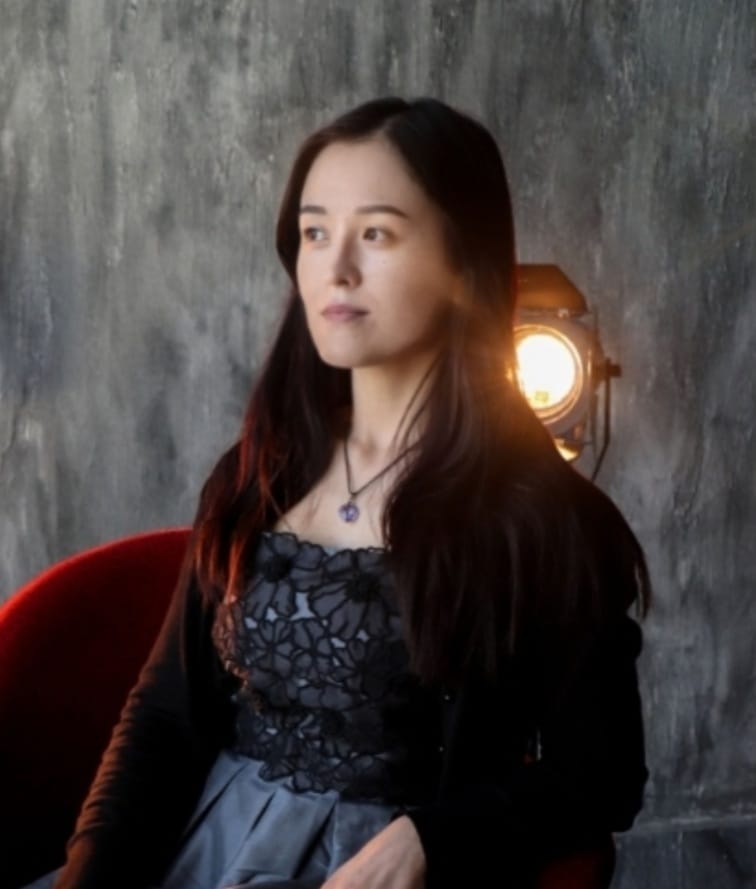 Учитель математикиКГУ «ОШ №42», Ауэзовского района, г.АлматыСуммативное оценивание за разделы «Комплексные числа», «Показательная и логарифмическая функции», «Показательные и логарифмические уравнения и неравенства»1 вариант№1.Дано комплексное число . Комплексно – сопряженное число обозначим z*.Найдите модуль комплексного числа z*.частное чисел .№2. Вычислите значения x и y, используя следующее выражение:.№3. Вычислите:№4. Найдите производную функции: .№5. Постройте график функции . Найдите площадь криволинейной трапеции, ограниченной графиком функции и линиями .№6. Решите уравнение:.2 вариант№1.Дано комплексное число . Комплексно – сопряженное число обозначим z*.Найдите модуль комплексного числа z*.частное чисел .№2. Вычислите значения x и y, используя следующее выражение:.№3. Вычислите:№4. Найдите производную функции: .№5. Постройте график функции . Найдите площадь криволинейной трапеции, ограниченной графиком функции и линиями .№6. Решите уравнение:.ТемаМнимые числа. Определение комплексных чисел.Действия над комплексными числами валгебраической форме.Показательная функция, ее свойства и график.Логарифмическая функция, ее свойства и график.Производная и интеграл показательной функции.Показательные уравнения и их системы.Логарифмические уравнения и их системы.Цель обучения11.1.1.1. Знать определение комплексного числа и его модуля11.1.1.3. Знать определение сопряженных комплексных чисел и их свойства11.1.2.1. Выполнять арифметические действия над комплексными числами, заданными в алгебраической форме11.4.1.17. Знать свойства логарифмов и применять их для преобразования логарифмических выражении11.4.1.20. Находить производную показательной функции и интеграл от неё11.2.2.6. Знать и применять методы решения показательных уравненийКритерий оцениванияОбучающийсяОпределяет модуль комплексного числа Выполняет арифметические действия над комплексными числами в алгебраической формеПрименяет свойства логарифмов для преобразования логарифмических выраженийНаходит производные показательной и логарифмической функцийНаходит интеграл показательной функцииРешает показательное уравнениеУровень мыслительных навыковПрименениеУровень мыслительных навыковНавыки высокого порядкаВремя выполнения30 минутКритерий оценивания№ заданияДескрипторБаллКритерий оценивания№ заданияОбучающийсяБаллОпределяет модуль комплексного числа1 aвычисляет модуль комплексного числа z*;1Выполняетарифметические действиянад комплекснымичислами в алгебраическойформе1 bнаходит частное двух комплексных чисел;1Выполняетарифметические действиянад комплекснымичислами в алгебраическойформе2возводит в степень комплексное число;1Выполняетарифметические действиянад комплекснымичислами в алгебраическойформе2раскрывает скобки и приводит подобные слагаемые;1Выполняетарифметические действиянад комплекснымичислами в алгебраическойформе2составляет и решает систему уравнений;1Выполняетарифметические действиянад комплекснымичислами в алгебраическойформе2находит значения x и y1Применяет свойствалогарифмов дляпреобразованиялогарифмическихвыражений3применяет формулу перехода к новому основанию1Применяет свойствалогарифмов дляпреобразованиялогарифмическихвыражений3применяет свойство возведения степени в степень;1Применяет свойствалогарифмов дляпреобразованиялогарифмическихвыражений3использует основное логарифмическое тождество;1Применяет свойствалогарифмов дляпреобразованиялогарифмическихвыражений3вычисляет значение выражения;1Находит производные показательной и логарифмической функций4применяет формулу нахождения производной показательной функции;1Находит производные показательной и логарифмической функций4применяет правило нахождения производной сложной функции;1Находит интегралпоказательной функции5строит график показательной функции1Находит интегралпоказательной функции5находит площадь криволинейной трапеции1Решает показательноеуравнение6упрощает выражение, применяя свойства степени;1Решает показательноеуравнение6находит корни данного уравнения;1ИтогоИтогоИтого16